Техника безопасности при устройстве лесов и подмостейСтандартные компоненты лесов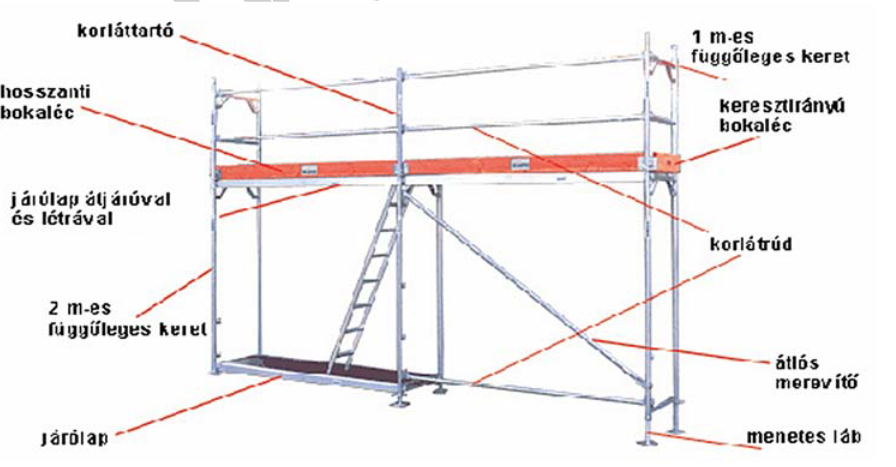 Заполнение данной главы рекомендуется для работников, занимающихся следующими видами деятельности:• Те, кто подготавливает и координирует подготовку строительных лесов• Монтаж лесов, ввод в эксплуатацию, эксплуатация и демонтажГлава содержит основные требования, такие как правовые основы, обязательство по обучению технике безопасности, некоторые основные понятия, опасности, относящиеся к названию главы, защита от опасностей. В деталях:Общие требования:• Как и во всех странах, требования, регулирующие безопасность труда, и основные правила, которые необходимо соблюдать, чтобы работать без несчастных случаев, регулируются законом в Венгрии.• Законодательство также содержит требование к работодателям подготовить сотрудников к получению этих знаний.• Среди основных понятий следует выделить понятия несчастного случая, несчастного случая на производстве и профессионального заболевания.• Каждая работа связана с опасностями• Эти опасности могут иметь нежелательные последствия для рабочих.• Рабочие должны быть защищены от этих вредных воздействийОсобые требования:• Требования охраны труда при подготовке лесов• Строительство строительных козлов• Строительство вспомогательных лесов• Передвижные леса, Фасадные леса,  Надписи на леснах• Правила размещения материалов на строительных лесах• Молниезащита, электробезопасность• Риск поражения электрическим током• Инспекция строительных лесов перед вводом в эксплуатациюЗащита от вредного воздействия опасностей: • Коллективная защита,  Индивидуальная защита • Средства индивидуальной защиты • Защита лиц в зоне действия, Демонтаж лесов • Периодические и внеплановые проверки  Вкратце: что вам нужно для безопасных строительных лесов• Утвержденныe, сертифицированныe леса• Oбзор сайта, консультации, разрешения по мере необходимости• Планирование• Обозначенная строительная площадка• Предварительное, задокументированное обучение• Инспекция (предпусковые, вахтовые, предсносные)• Демонтаж лесов по планам,  под руководством специалиста• Непрерывно: коллективная и индивидуальная защита!